Calendar of Professional and Subject Knowledge Development sessions (2018-19)(Session outlines can be found in appendices 6 and 7)Note:Tea, coffee and biscuits are provided during afternoon sessions.  For whole day sessions, trainees should bring a packed lunch.Professional attire, including a jacket, should be worn during these sessions unless otherwise stated.Calendar of Professional and Subject Knowledge Development Sessions (2018-19)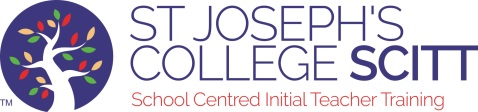  (Note that attendance at sessions is compulsory.  Session outlines can be found in appendices)Autumn term 2018*1 Level 1 Child Protection Training – It is essential that all trainees receive this training early on in the programme.  If your lead school is running this training in the first term then you are welcome to attend their training instead.  Please provide A Davies with a copy of the certificate. Spring term 2019Summer term 2019Group 1 subjectsSubject leadGroup 2 subjectsSubject leadDramaPEGeographyMusicMathematicsMFLLindsay O’NeillJayne ChristophersonAmy BrockleyCraig Gilligan / Chris BannerJon PetytDeb Cano-WhitwellBiologyChemistryPhysicsHistoryEnglishLouise SnapeAlison BenbowJeanette OwenChris JohnstonHelen ByrneWkSession dateTimeSession titleFacilitator and further information1Friday 7h September 20188:45 - 4:00Trainee Welcome MeetingSam ChaterSarah Price212th September 20188:45 - 4:00Preparing to Teach 1: Key elements of a lesson and lesson planning Sarah PriceSam ChaterClaire Rooney319th September 20188:45 - 4:00Preparing to Teach 2: Managing behaviour, SEND and Pupil PremiumSarah PriceSam ChaterMark Pearson (SLE St Margaret Ward)426th September 20188:45 - 1:002:00 - 3:003:00 - 5:00The Teacher and the VoicePlease wear comfortable clothing and flat shoes.Open SessionChild Protection Training*1Catherine Last (The Last Act Theatre Company) Sam Chater, Sarah PriceDawn Casewell (City of Stoke on Trent Council)53rd October 20181:30 - 3:30Subject sessions group 1 (AUDIT)Subject leads610th October 20181:30 - 4:00Subject sessions group 2 (AUDIT)Subject leads717th October 20181:30 - 4:00Open SessionSam Chater, Sarah Price824th October 20189:30 - 12:301:30 - 4:00Preparation for the Primary PlacementPrevent TrainingBTSASarah Dyer (City of Stoke on Trent Council)Half termHalf termHalf termHalf termHalf term97th November 2018                                                                                                                                                                                                   No sessionPrimary Placement. Trainees to remain in placement school all day Wednesday. 1014th November 20188:45 - 12:301:30 - 4:00Behaviour Management TrainingEffective Target Setting and Preparation for the End of Term ReviewJason BangbalaSam Chater, Sarah Price1121st November 20181:30 - 4:00Principles Underpinning Effective Teaching: How we Learn (Evidence Informed Teaching)Ed Leighton1228th November 20181:30 - 4:00Subject session group 1Subject leads135th December 20181:30 - 4:00Subject session group 2Subject leads1412th December 20181.30 - 3.303.30 - 4.30Interviews and ApplicationsPrinciples Underpinning Effective Teaching: Challenge and ExplanationMelissa RobertsSarah PriceEd Leighton1519th December 2018 1:30 - 4:00Making effective use of Teaching Assistants. Bev BarnettWkSession dateTimeSession titleFacilitator and further information169th January 20198:45 - 4:00English as An Additional LanguageInclusion, SEND, Pupil Premium.Karen Towers (EAL consultant)Cath Machin (Inclusion SJC) and Kelly Jackson (Ass. SENCo SJC)1716th January 20191:30 - 4:00Principles Underpinning Effective Teaching: Responsive teaching (AFL)Smart PlanningEd LeightonClaire Rooney1823rd January 20191:30 - 4:00Subject session 1Subject leads – Group 11930th January 20191:30 - 4:00Subject session 2Subject leads – Group 2206th February 20191:30 - 4:00Principles Underpinning Effective Teaching: Modelling and PracticeChris Banner & Charlotte Appleyard2113th February 20191:30 - 4:00Literacy across the curriculumHeather Holt – City Learning Trust LiteracyHalf termHalf termHalf termHalf termHalf term2227th February 20191:30-4:00Principles Underpinning Effective Teaching: Questioning and FeedbackSam Chater236th March 20191:30 - 4:00Subject sessions Group 1Subject leads – Group 12413th March 20191:30 - 4:00Subject sessions Group 2Subject leads – Group 22520th March 20191:30 - 4:00Promotion of British Values through EducationLiz Gibson (Excel Academy)2627th March 20191:30 - 4:00Bullying: Homophobic and Transphobic BullyingCharlotte Slattery (Deputy Head SJC)273rd April 20191:30 - 4:00Subject sessions group 1 (Subject Audit)Files and Key document check Group 2Subject leads – Group 1Sam Chater, Sarah Price2810th April 20191:30-4:00Subject sessions group 2 (Subject Audit)Files and Key document check Group 1Subject leads – Group 2Sam Chater, Sarah PriceWkSession dateTimeSession titleFacilitator and further information291st May 20191:30- 4:00The Role of PRUs and Behaviour Management RevisitedAdam Parkes REACH Pupil Referral Unit308th May 20191:30-4:00Making sense of data (information!)Charlotte Appleyard3115th  May 20191:30-4:00Preparation for Final AssessmentSam Chater, Sarah Price3222nd  May 20191:30-4:00Mental Health/Work life balanceThe Induction Year Exit SurveyCherry MaguireSam ChaterHalf termHalf termHalf termHalf termHalf term335th June 2019Assessment Window3412th June 2019Assessment Window3519th June 2019Final Moderation